Результати олімпіади з української мови серед учнів 4-х класівпроведеної 13лютого 2013 року 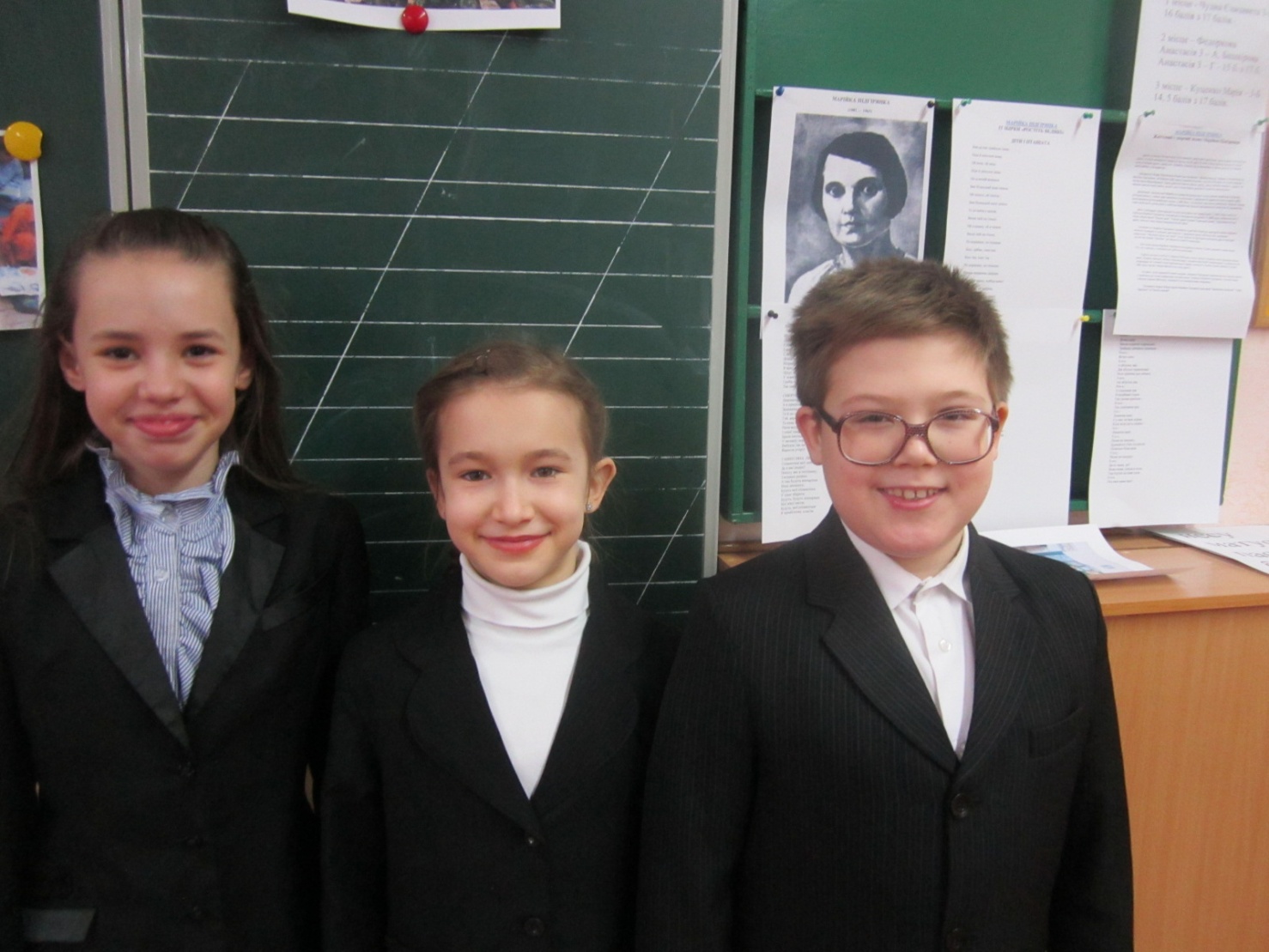 І місце - Сич Валерія (4-Б клас) -32балІІ місце – Староконь Юлія (4-Б клас)-31 балІІІ місце – Голуб Іван (4-А клас)-30 балів